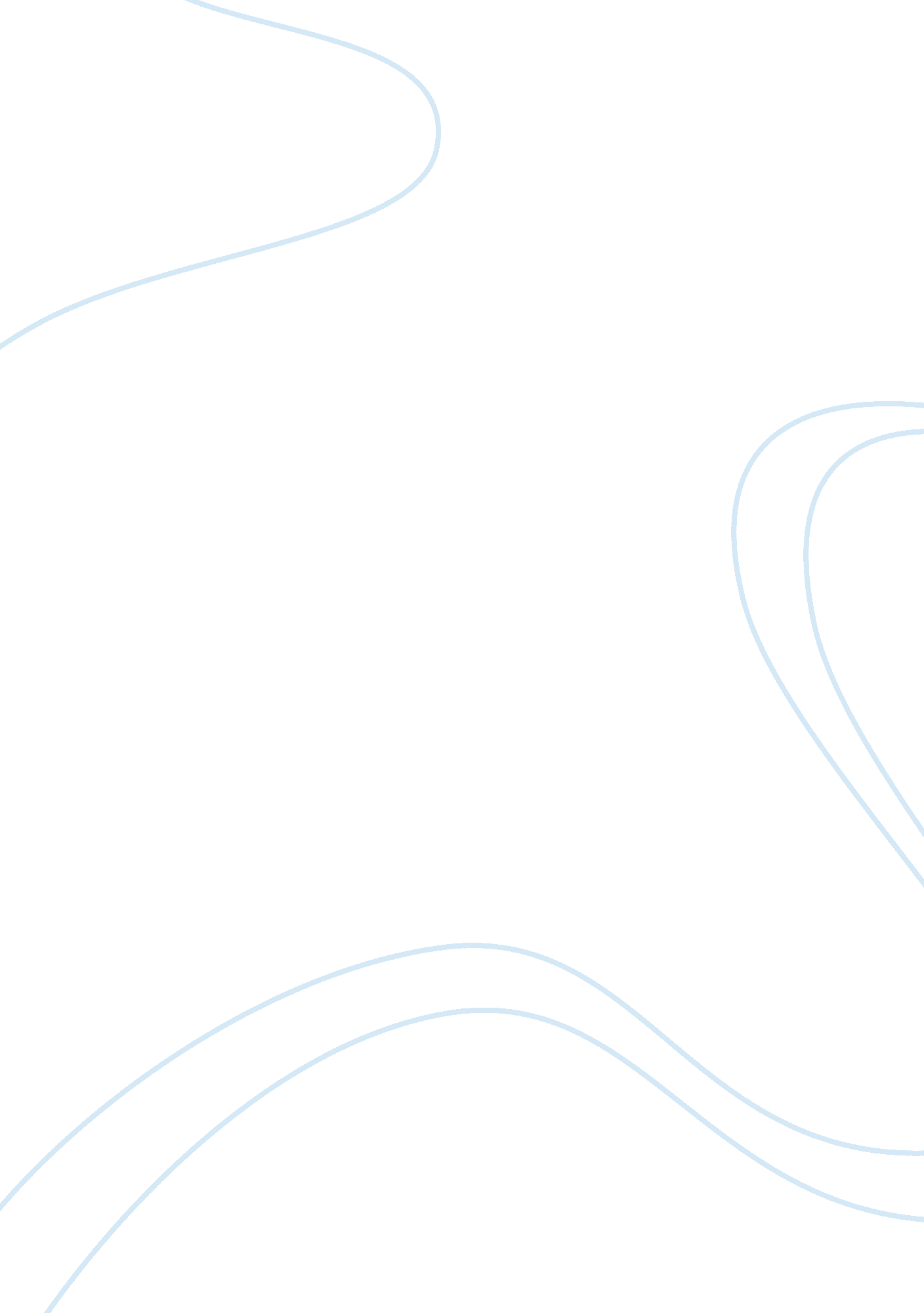 Un papillon dans la cité: chapitre 1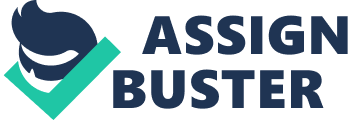 secouerto shakeserrertightenhocher la têteshake one's headles rideswrinklesamère/amerbitterl'aumônealms (food or money for the poor)un mandatmoney sent internationally to support one's familycoincéstuckredresser mes traversright through my ____Qu'est-ce qui peut attirer le malheur? Quand on rit trop fort. Comment/pourquoi Man Ya défend-elle l'idée de mentir? Elle veut protége Félicie (instead of saying her mother abandoned her). enjouéplayfulfaire mine demake minesombrersleepQuel est le petit avion bleu?" Emblem" sur le courrier/la poste international(e)Nul n'échappe à son destin. No one escapes his fate. un soupira sighplisserwrinkleun gémissementa whinearrachersnatch; grabse ressaisirto recoverafin dein order toétourderiethoughtlessnessQuelle est la prière de Man Ya? She prays the woman will either a) not come, or b) get lost in Guadeloupe. d'antanof yesteryearradoterto ramblepétillerto sparkleles retrouvaillesreunionse gonfler/se degonflerto swell/deflaterevêchesurly, cantankerous, grumpy" une petite fléchette de son adversaire...."" daggers" between Man Ya and Marie-Claire; figurative/metaphorical imagerysubitementsuddenlyoserto daredes hardesvêtements pauvressoulierschaussuresun sentierun chemin (a path)bondirpouncese tapperse frapperrôder/un rôdeurprowl/prowler (l'esprit de Man Ya quand Félicie est partie)j'ai hâte deI look forward tolâcherto let gosiègeseaten fendant les nuagesby splitting the cloudsla photo jaunie" faded photograph": Man Ya's photo of Aurelie when she was 20 (très belle)quant àaboutse tenir raid(e)to stand still ONUN PAPILLON DANS LA CITÉ: CHAPITRE 1 SPECIFICALLY FOR YOUFOR ONLY$13. 90/PAGEOrder Now 